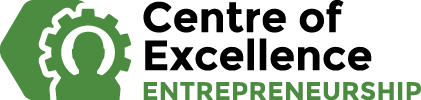 Volée d’œufs!Une activité d’apprentissage pour les élèves de la maternelle à la 2e annéeEn collaboration avec le district scolaire Anglophone SouthAperçuPréparez-vous à vous salir! Cette activité d’apprentissage exploratoire met à l’épreuve l’esprit entrepreneurial des élèves alors qu’ils conçoivent, construisent, modifient et perfectionnent une solution à l’éternel problème de Humpty Dumpty et de son amour pour les murs. Il vous faudra…ConsignesCOMPTINE : À l’aide de la diapositive 2 de la présentation PowerPoint, lisez la comptine intitulée Humpty Dumpty. Demandez aux élèves de la relire avec vous. Discussion : Pourquoi Humpty Dumpty était-il sur un mur? Invitez les élèves à répondre, puis présentez la diapositive 3. Parlez de l’importance des murs dans le passé et de la sécurité qu’ils offraient aux villes et aux personnes. De plus, ils offraient d’incroyables panoramas. Ce n’est pas surprenant qu’Humpty Dumpty les ait tant aimés! DISCUSSION : Demandez aux élèves de se tourner vers un partenaire et de lui faire part d’une chute (d’un vélo, dans les escaliers, d’une colline, etc.). Demandez à quelques élèves de parler de leur chute au groupe. Discussion : Avez-vous réessayé l’activité? Comment vous êtes-vous senti lorsque vous avez recommencé?LIRE À HAUTE VOIX – Après la chute : Lisez l’histoire ensemble. Demandez aux élèves de parler d’un élément qu’ils ont retenu de cet incroyable livre.DÉFI DE CONSTRUCTION : Finalement, Humpty Dumpty PEUT faire face à ses peurs et remonter sur son mur bien-aimé! Notre défi (diapositive 5) consiste à créer une chaise sécuritaire pour Humpty Dumpty afin qu’il puisse s’asseoir en haut du mur et qu’il n’ait plus peur de tomber. Choisissez une bibliothèque ou une table haute pour représenter le MUR de votre classe. Les élèves vont concevoir une chaise qui doit avoir des pattes et un siège et qui doit pouvoir supporter le vent et la pluie (le ventilateur et le flacon pulvérisateur). Divisez les élèves en groupes selon votre jugement. Donnez à chaque groupe une feuille de conception pour faire un croquis de leur idée, tandis qu’ils passent en revue le matériel de construction. Une fois que les groupes ont un plan, placez un œuf (avec des yeux et un visage dessinés au marqueur permanent noir) dans une assiette en papier sur leur aire de travail pour qu’ils puissent avoir un œuf avec lequel travailler pendant la phase de construction. N’hésitez pas à fixer une limite de temps et encouragez les élèves à tester leur chaise sur le mur plusieurs fois pendant le processus de construction (installez une bâche ou un sac à déchets près de l’aire de travail si vous utilisez de vrais œufs!).ZONE DE CHUTE : Une fois que les élèves ont terminé leur conception et ont eu le temps de la tester et de la modifier, c’est L’HEURE DU TEST! Rassemblez les élèves près du MUR de votre classe et demandez aux groupes, à tour de rôle, de présenter leur projet à leurs camarades de classe alors qu’Humpty Dumpty est assis dans la nouvelle chaise. Puis, demandez aux bénévoles de faire du vent et de la pluie (le ventilateur et le flacon pulvérisateur) pour s’assurer que la chaise demeure intacte. Félicitez chaque groupe pour sa chaise (peu importe le résultat)!RÉFLEXION ET PROCHAINES ÉTAPES : Demandez aux élèves de réfléchir sur le défi et leur travail d’équipe et de répondre aux questions suivantes : « Avez-vous fait face à des obstacles ou à des difficultés pendant la fabrication de votre chaise? Si vous aviez à la refaire, que changeriez-vous? Qu’avez-vous ressenti en trouvant une solution à un problème? Qu’avez-vous ressenti en sachant que vous avez aidé quelqu’un, comme Humpty Dumpty? » SENSIBILISATION À LA CARRIÈRE : À l’aide de la diapositive 6, invitez les élèves à réfléchir à la carrière d’entrepreneur. Discutez : « Connaissez-vous des entrepreneurs? Est-ce qu’il y a de nouvelles entreprises dans votre communauté? Comment se sent-on lorsqu’on gagne sa vie en résolvant les problèmes des gens? »DIFFUSION : N’hésitez pas à nous envoyer des photos de votre classe en train de terminer les CHAISES et de réaliser cette activité sur Twitter @NBCOE. Extensions possibles :Discutez des objets en trois dimensions et de la place qu’occupe l’œuf. Combien d’objets en trois dimensions et de formes en deux dimensions avons-nous utilisés dans notre projet?Créez un tableau pour dénombrer les chaises qui fonctionnent et celles qui ne fonctionnent pas. Faites une séance de remue-méninges sur la façon de rendre toutes les chaises résistantes au vent et à la pluie.Discussion : Quel a été l’effet de l’eau et du vent sur votre concept? Est-ce que certains matériaux résistent mieux à l’eau et au vent que d’autres? Qu’adviendrait-il s’il neigeait dans la collectivité d’Humpty Dumpty? Est-ce que cela modifierait la conception de votre chaise?Réalisez un présentoir des chaises d’Humpty Dumpty. Demandez aux élèves d’écrire le nom de la chaise, le nom des membres du groupe ainsi qu’une phrase sur la conception et/ ou les caractéristiques uniques de leur chaise sur des fiches à côté de leur création.Écoutez une autre comptine et résolvez un problème! (Jack & Jill, Little Miss Muffet, Hickory Dickory Dock, etc.) Sources :Fancy Pokket : https://fancypokket.com/fr/a-propos/notre-histoire Comptine d’Humpty Dumpty (en anglais) : http://clipart-library.com/humpty-dumpty.html  Conception de notre chaise 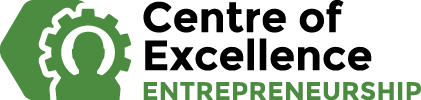 Nom(s) : __________________________________________________________ Elle DOIT avoir : des pattes et un siège et elle doit pouvoir résister au vent et à la pluie. 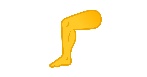 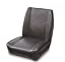 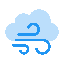 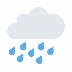 Caractéristiques uniques: 	_______________________________________________________________________________________________________2 douzaines d’œufs (cuits durs ou en plastique, si vous préférez)Après la chute : la remontée de Humpty Dumpty (par : Dan Santat)Matériel pour l’atelier de fabrication : morceaux de carton, papier cartonné, ruban adhésif, ciseaux, cure-pipe, bâtonnets de bois, boules de ouate, papier de soie, etc.Flacon pulvérisateurVentilateurPetites assiettes en papierMarqueurs permanents noirsBâche ou sac à déchets (pour la zone de chute)Feuille de conception imprimable (voir ci-dessous)Présentation PowerPoint (incluse)